JÍDLO A21. Přiřaď přídavná jména ke správným slovům. Některá můžeš napsat 2x:2. Napiš správně:Př. Mám rád (hrachová kaše) – hrachovou kaši1) Mám rád (bramborová polévka)…………………………………………………………………..2) Mám rád (jasmínová rýže) …………………………………………………………………………..3) Mám rád (smažený řízek) …………………………………………………………………………..4) Nemám rád (kuřecí maso) …………………………………………………………………………..5) Chutnají mi (pečené brambory) …………………………………………………………………..6) Nechutná mi (šopský salát) …………………………………………………………………………3. Co máš/nemáš rád/a? Odpověz v množném čísle: Př.     Nemám rád/a těstoviny.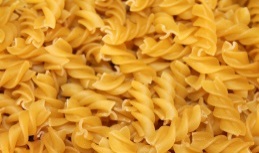 A                B                    C   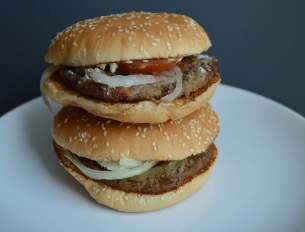 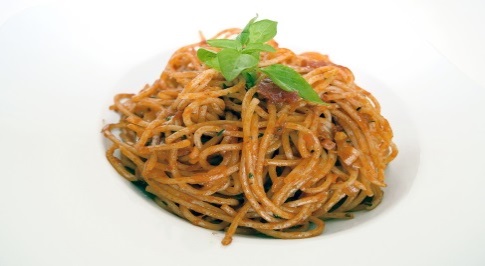 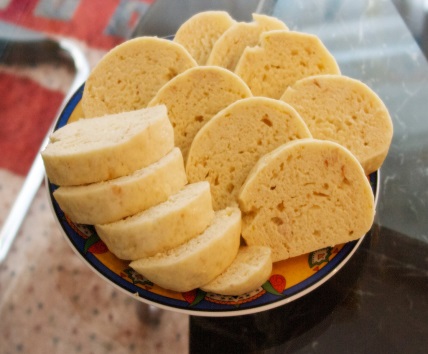 D               E                   F   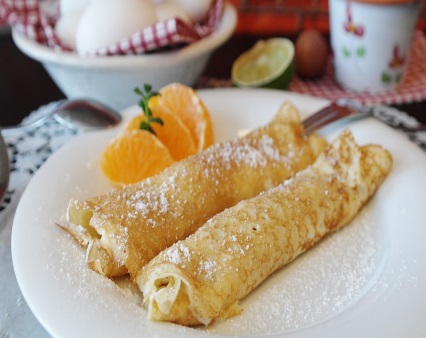 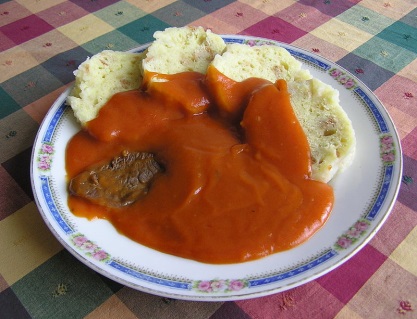 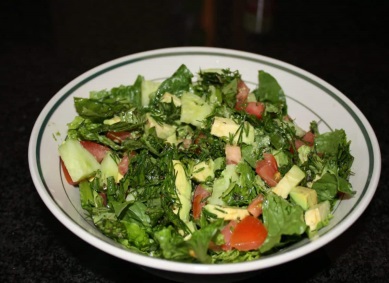 A)…………………………………………………………………………………..B) …………………………………………………………………………………..C) …………………………………………………………………………………..D) …………………………………………………………………………………..E) …………………………………………………………………………………..F) …………………………………………………………………………………..4. Co jíš a piješ celý den? …………………………………………………………………………………………………………………………………………………………………………………………………………………………………………………………………………………………………………………………………………………………………………………………………………………………………………………………………………………………………………………………………………………………………………………………………………5. Přiřaď obrázky k dialogům v jídelně: A                            B                                    C                                    D            +                                  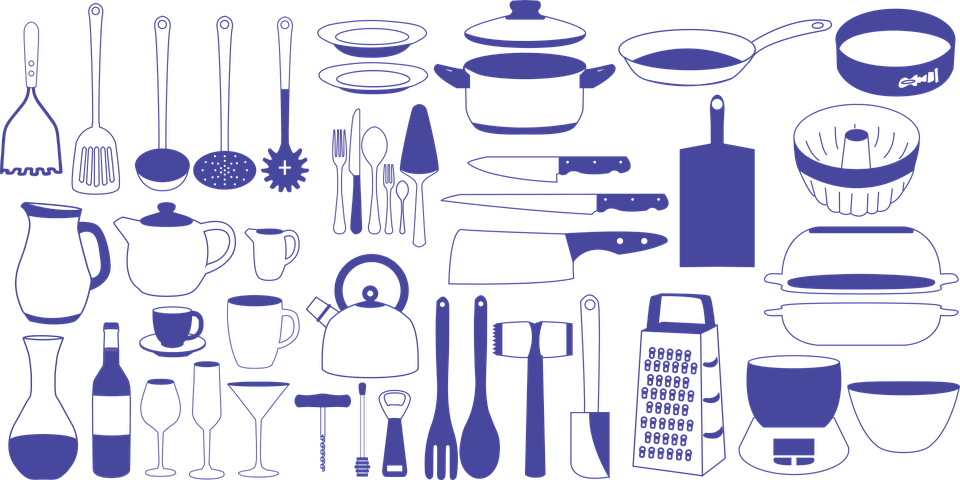 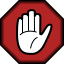 1)….                            2)….                             3)….                          4)….https://www.flickr.com/photos/morgner/4935633761  - knedlíkyhttps://pixabay.com/cs/t%C4%9Bstoviny-%C5%A1pagety-raj%C4%8De-bazalka-3198233/ - špagetyhttps://pixabay.com/cs/burger-hamburger-potraviny-maso-2251279/ - hamburgerhttps://pixabay.com/cs/pala%C4%8Dinky-krep-pala%C4%8Dinka-s%C3%BCsspeise-2020870/ - palačinkyhttps://pixnio.com/cs/jidlo-napoj/vecere-jidlo-zelenina-salat-jidlo-jidlo  - salathttps://pixabay.com/cs/nudle-fusilli-t%C4%9Bstoviny-sacharidy-275816/  -těstoviny https://pixabay.com/cs/kuchy%C5%88-za%C5%99%C3%ADzen%C3%AD-va%C5%99en%C3%AD-pe%C4%8Den%C3%AD-2640067/ - naběračkahttps://cs.m.wikipedia.org/wiki/Soubor:Stop_hand.svg – ruka stophrachová             hovězí              pečené            vepřové           špenátová    okurkový         vařené                 bramborová         rajčatový      smaženépolévkamasosalát bramborykašeA: Ještě?B: Ne, stačí, děkuju.A: Chceš polévku?B:Ne, nechci, děkuju.A: Stačí?B:Trochu víc, prosím.A: Prosím míň.B: Tady máš. 